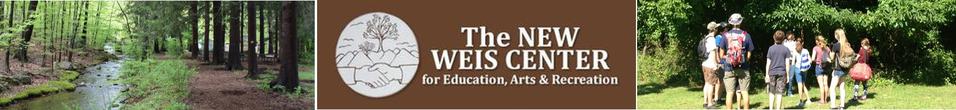 RAMAPO COLLEGE STUDENTS!2020-2021 May H. Weis Environmental Internship Award
Recipients of the May H. Weis award participate in a paid internship at The New Weis Center (NWC) in Ringwood, NJ, and receive a full tuition scholarship for one semester at Ramapo College.For Ramapo College students ONLY (undergrad/grad). Majors in environmental studies/science, education, sciences or related fields preferred. Recommendation letter from a dean/faculty member is required.Training and career mentoring provided. Great opportunity for professional development and networking!General Requirements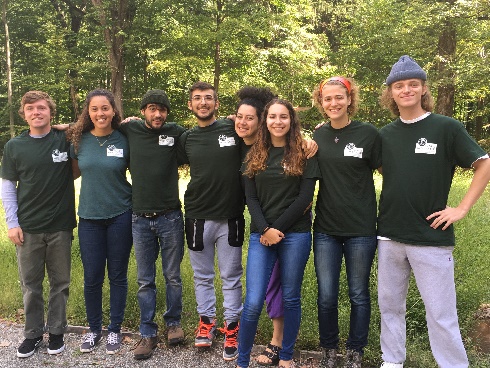 Average of 15 hrs/wk (full-time in summer)Motivated and willing to take initiativeGood communication and follow up skillsOutgoing and comfortable engaging with all ages, especially childrenMust have own transportationPrevious camp counselor, environmental educator or program leader experience is preferableKnowledge of local flora and fauna, or willingness to learnResponsibilities - Interns are required to lead or assist with the followingCounselor at summer nature camp and school break day campsEducator at school field tripsLead public nature programs; assist with arts and recreation programs; lead guided hikes and walksCommunity events (Farmers Markets, Environmental Fairs, school STEM programs, Earth Day)Lead scout programs and merit badgesGardening and grounds; including planting, maintenance and upkeep, invasive species managementOptional Projects and Tasks - depending on individual interests, skills, and experienceGardening, including native/invasive identification, and planting/removalSustainability initiatives such as composting, vermiculture, solar energy conversionGrant research and writing; fundraising initiatives; marketing and communicationsApplication period is from February-April, 2019: https://www.ramapo.edu/scholarships/single/may-h-weis-environmental-internship-scholarship/More info and additional internship opportunities: http://www.highlandsnaturefriends.org/interns.htmlThe New Weis Center for Education, Arts & Recreation150 Snake Den Rd, Ringwood, New Jersey 07456Tel: 973-835-2160  |  Web: www.highlandsnaturefriends.org  |  Email: info@highlandsnaturefriends.orgFacebook: @newweiscenter  |  Instagram: @thenewweiscenterThe New Weis Center if owned and operated by The Highlands Nature Friends, Inc., a 501(c)3 nonprofit